
PennDnA Report Request Form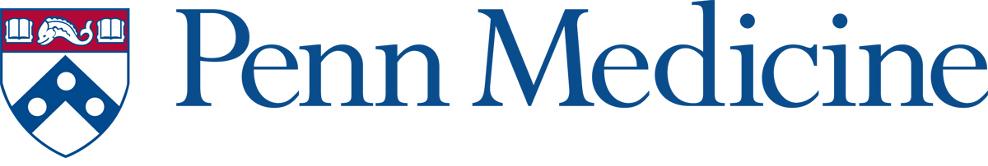 Please submit this in the Service Desk portal:http://uphsnet.uphs.upenn.edu/athenaselfservice/ or email it to AthenaISDataRequest@uphs.upenn.eduRequestors must use their UPHS account/email to submit the request.In the subject line please put “PennDnA Report Request”.  All items with the red * are required to be completed.Date: Tuesday, March 26, 2024(note: fields marked with * are mandatory; place ‘x’ instead of ‘o’ to signify the chosen option)Requester Contact Information*:Name: 	Department: Email (must be UPHS or PSOM):						Phone:Previous Related Report (ticket #, ticket name or analyst name): Request Sponsor:  Request Title*:Study Type*:o Preparatory Research (aggregate statistics or de-identified dataset only if there is no IRB approval):o IRB Approved Research (enter IRB number and approval date; attach IRB approval letter to the ticket if possible) *: _______End User’s Expected Delivery Date: _______Data Request Purpose*:Select all that applieso Subject recruitment for study (Recruitment goal and end date?)o Grant reporting (Submission deadline?):o Request for funding (Submission deadline?):o Prep for paper (Submission deadline?):o Prep for conference (Submission deadline?):o Thesis toward a degree (Degree type? Expected graduation date / semester?):o General research study (describe):Study summaryFunding source *:o NIHo Industryo Internal (seed, excellence, etc.)o Foundation/Philanthropyo Mixed (please specify): o Not fundedData Delivery FrequencyO One-Time / ad hocO Scheduled (how often?)Data Delivery File Formato CSVo Tab-delimitedo Excelo PDFo Individual free-text files for clinical noteso Other	(please explain): Data Delivery ModeO Secure email (e.g. Secure Share, ShareFile). Please provide recipient emails (must be on the IRB protocol):O File drop off on PMACS-managed secure file share (provide server name)o File drop off on UPHS-managed secure file share (provide server name)NOTE: by accepting to receive files, the PI is attesting that the recipient(s) have had appropriate training in handling patient information in accordance with the applicable laws, regulations and institutional policies (e.g. HIPAA Foundations or HIPAA refresher on KnowledgeLink and/or CITI)Data Privacy Level Neededo De-identified data (identifiers removed, dates shifted)o Identifiable data (e.g. MRN, DOB, address, etc.)o Sensitive data (behavioral health, STIs, substance use, etc.)Report DefinitionWhat parameters should be used to define the study patient cohort (e.g. patients diagnosed with diabetes whose highest A1C level in the last 12 months was <7%)?What features should be provided in the data extract (e.g. antidiabetic medications on which patient was in last 12 months)?Report LayoutPlease draw or describe the expected data format. Are there calculations needed (e.g. average, sum, etc.)? Is data grouping needed (e.g. by patient, by day, by procedure, by Department, etc.)?NOTES:1) data elements requiring explicit IRB approval for PHI (i.e. not in de-identified dataset) is marked with ‘*’2) Penn Medicine BioBank (PMBB) can provide variant data http://www.itmat.upenn.edu/biobank/researchers.htmlCriteriaDescriptionInclusion or exclusion criterion?Display in data extract (Yes/No)?Patient study IDEMPI *MRN *Encounter study IDEncounter Epic ID *Date of Birth *Date of Birth rangeDate of Death *Date of Death rangePatient AgePatient Age rangePatient GenderPatient RacePatient EthnicityPatient AddressPatient Zip code *Patient Phone *Patient Email *Patient Insurance / PayerPatient ClassesInpatient, Outpatient, EDUPHS entities, departments or locations where service took placeProvider Info
If field is to be displayed in extract, please specify what provider data is neededDate of service(e.g. encounter, visit admit, visit discharge, order, result, etc.)DiagnosesMedication Orders / PrescriptionsAdministered Medications / MARProceduresOrdersLab ResultsPathology Reports (name, date, contents*)Endoscopy Reports (name, date, contents*)Echo Reports (name, date, contents*)ECG Reports (name, date, contents*)Cardiac Cath Reports (name, date, contents*)Electrophysiology Reports (name, date, contents*)Other Imaging Reports(name, date, contents*)Clinical notes (name, date, contents*)Flowsheet fieldsPlease add one row per field.OtherPlease add one row per field.